Приложение к Основнойобразовательной программе среднегообщего образования на 2019-2023 годы, утв.приказом № 59/2 от 29 августа 2019 г.Оценочные средстваБиологияКонтрольная работа по биологии10 класс, I полугодиеНазначение контрольной работы: контрольные измерительные материалы позволяютустановить уровень освоения учащимися Федерального государственного образовательного стандарта за первое полугодие 10 класса.Длительность: 40 минВариант ІПри выполнении заданий этой части выберите одинправильный ответ из четырех предложенныхА1. Клетки организмов всех царств живой природы имеют 1) ядро 2) цитоплазму 3) митохондрии4) хлоропластыА2. Сходство элементарного состава клетки и тел неживой природы свидетельствует:Об изменении природы под влиянием факторов среды.О материальном единстве живой и неживой природы.О зависимости живой природы от неживой.О сложном химическом составе тел живой и неживой природы.А3. Два слоя липидов с погруженными в них молекулами белка представляют собой:А4. В каких органоидах клетки происходит синтез молекул АТФ?1) в митохондриях 2) в рибосомах 3) в аппарате Гольджи 4) в ядревеществА6. Клетка, в которой отсутствует ядерная мембрана, а ядерное вещество располагается в цитоплазме, принадлежит:А7. Из нуклеотидов клетки – хозяина собственную ДНК создают:А8. Какие органоиды клетки образуются из концевых пузырьков комплекса Гольджи?А9. Структура, изображенная на рисунке, - это: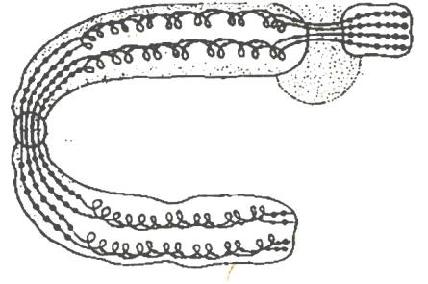 Хромосома.Микротрубочка.Комплекс Гольджи.Эндоплазматическая сеть.А10. Какая из клеточных структур характерна для всех эукариот?А11. Укажите схему строения вещества, которое является хранителем наследственной информации: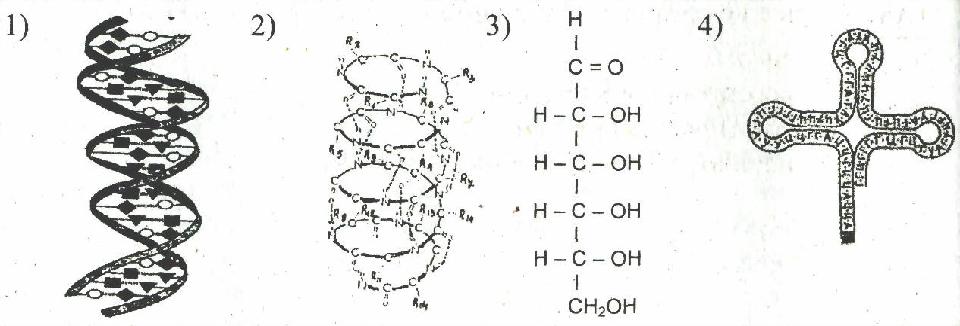 А14. Однозначность генетического кода означает:Одна и та же аминокислота кодируется несколькими  разными триплетами.Код универсален для всех царств живой природы.Определенный нуклеотид входит в состав только одного кодона.Определенный триплет соответствует одной аминокислоте.А15. Кодону ЦЦГ иРНК соответствует антикодон тРНК 1) УУЦ 2) ГГТ 3) ГГЦ4) ГГАА19. В процессе пластического обмена:Более сложные углеводы синтезируются из менее сложных.Жиры превращаются в глицерин и жирные кислоты.Белки окисляются с образованием углекислого газа, воды и азотсодержащих веществ.Происходит синтез АТФ и освобождение энергииА20. Где протекает подготовительный этап катаболизма у одноклеточных животных?При выполнении заданий этой части выберите три правильных ответа из предложенных. Запишите выбранные буквы в алфавитном порядкеВ1. Какую роль выполняет иРНК в клетке?А. Переписывает наследственную информацию с ДНК.Б. Переносит наследственную информацию из ядра на рибосому.В. Доставляет аминокислоты к рибосоме.Г. Служит матрицей для синтеза полипептидной цепи.Д. Участвует в реакциях гликолиза.Е. Ускоряет реакции клеточного обмена.В2. В клетках каких организмов имеется ядро?А. Бактерий.Б. Грибов.В. Цианобактерий.Г. Животных.Д. Растений.Е. Вирусов.В3. Какие из перечисленных веществ являются органическими?А. ГлюкозаБ. Углекислый газВ. ВодаГ. КрахмалД. Карбонат кальцияЕ. ФосфолипидыПри выполнении задания В4 установите соответствие между содержанием первого и второго столбцов. Впишите в таблицу буквы выбранных ответовВ4. Установите соответствие между органоидом клетки и его строениемРибосомыЛизосомыКомплекс ГольджиРешите задачу, решение подробно запишите на бланке ответовС1. Сколько содержится нуклеотидов аденина (А), тимина (Т), гуанина (Г) и цитозина (Ц) во фрагменте молекулы ДНК, если в нем обнаружено 950 нуклеотидов цитозина (Ц), что составляет 20% от общего количества нуклеотидов в этом фрагменте ДНК?Вариант ІIПри выполнении заданий этой части выберите одинправильный ответ из четырех предложенныхА1. Все органоиды и ядро клетки связаны между собой с помощью1) оболочки 2) плазматической мембраны 3) цитоплазмы 4) вакуолейА2. О единстве органического мира свидетельствует:Наличие ядра в клетках живых организмов.Клеточное строение организмов всех царств.Объединение организмов всех царств в систематические группы.Разнообразие организмов, населяющих Землю.А9. В каком органоиде происходит окисление органических веществ до углекислого газа и воды: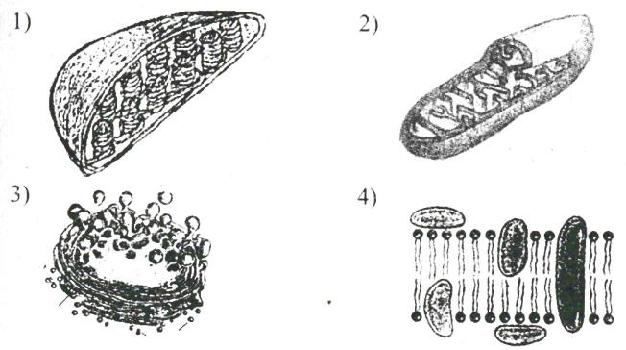 А10. Между клеткой и окружающей средой обмен веществ регулируется:А11. Укажите схему строения вещества, которое доставляет аминокислоты к рибосоме: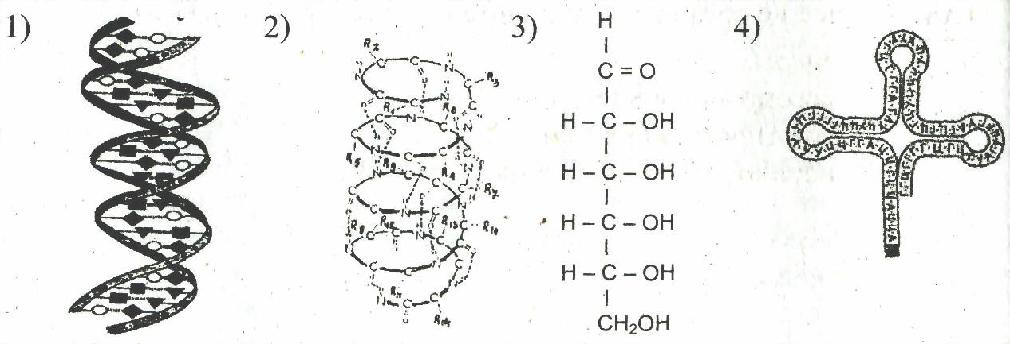 А14. Избыточность генетического кода означает:Одна и та же аминокислота кодируется несколькими  разными триплетами.Код универсален для всех царств живой природы.Определенный нуклеотид входит в состав только одного кодона.Определенный триплет соответствует одной аминокислоте.А15. Антикодону ЦУА на транспортной РНК соответствует триплет на ДНК:1) ГТТ	2) ЦТА	3) ГТА	4) ГАТА16. Сколько нуклеотидов с аденином в молекуле ДНК, если количество нуклеотидов сА17. Сколько нуклеотидов в гене, который служит матрицей для синтеза белка,При выполнении заданий этой части выберите три правильных ответа из предложенных. Запишите выбранные буквы в алфавитном порядкеВ1. К биополимерам относятся:А. БелкиБ. ЖирыВ. ПолисахаридыГ. АТФД. Нуклеиновые кислотыЕ. ПолиэтиленВ2. Плотная оболочка отсутствует в клетках:А. Бактерий.Б. Млекопитающих.В. Земноводных.Г. Грибов.Д. Птиц.Е. Растений.3. Какие организмы имеют линейные молекулы ДНК, связанные с белками, организованные в хромосомы?А. Вирусы Б. Бактерии В. ГрибыГ. Бактериофаги Д. Растения Е. ЖивотныеПри выполнении задания В4 установите соответствие между содержанием первого и второго столбцов. Впишите в таблицу буквы выбранных ответовВ4. Установите соответствие между признаком организма и царством, для которого он характерен.Оболочки клеток состоят из клетчатки.Содержат в клетках хлоропласты.Тело образовано гифами.Оболочка клеток состоит из хитина.Решите задачу, решение подробно запишите на бланке ответовС1. Белок состоит из 130 аминокислот. Установите число нуклеотидов иРНК и ДНК, кодирующих данный белок, и число молекул тРНК, которые необходимы для синтеза данного белка. Ответ поясните.Итоговая контрольная работа по биологии10 класс, I полугодиеФамилия, имя_______________________Класс ______________Вариант ___________________Критерии оцениванияОценка «2» ставится, если учащийся набрал менее 33% от общего числа баллов, 10 баллов и менее.Оценка «3» - если набрано от 33% до 56% баллов, от 11 до 18 баллов. Оценка «4» - если ученик набрал от 57% до 85% баллов ,от 19 до 28 баллов Оценка «5» - если ученик набрал свыше 86% баллов, от 29- до 32 балловИТОГОВАЯ КОНТРОЛЬНАЯ РАБОТА ПО БИОЛОГИИ 10 класс Цель работы -Система оценивания отдельных заданий и работы в целом Цель работы -Система оценивания отдельных заданий и работы в целомвариантВ задании А1 – А10 выберите 1 верный ответ из 4.А1. Какой уровень организации живого служит основным объектом изучения цитологии?КлеточныйПопуляционно-видовойБиогеоценотическийБиосферныйА2. Немецкие ученые М. Шлейден и Т. Шванн, обобщив идеи разных ученых, сформулировализакон зародышевого сходствахромосомную теорию наследственностиклеточную теориюзакон гомологических рядовА3. Мономерами белка являютсяаминокислотымоносахаридыжирные кислотынуклеотидыА4. Фаза деления клетки, в которой хроматиды расходятся к полюсамметафазапрофазаанафазателофазаА5. Организмы, клетки которых не имеют обособленного ядра, - этовирусыпрокариотыэукариотыгрибыА6. У растений, полученных путем вегетативного размножения,повышается адаптация к новым условиямнабор генов идентичен родительскомупроявляется комбинативная изменчивостьпоявляется много новых признаковА7. Сколько хромосом будет содержаться в клетках кожи четвертого поколения обезьян, если у самца в этих клетках 48 хромосом:44964824А8. Носителями наследственной информации в клетке являются 1)хлоропластыхромосомымитохондрии 4)рибосомыА9. Заражение вирусом СПИДа может происходить при:использовании одежды больногонахождении с больным в одном помещениииспользовании шприца, которым пользовался больнойиспользовании плохо вымытой посуды, которой пользовался больнойА10. Конъюгация и кроссинговер в клетках животных происходит:в процессе митозапри партеногенезепри почкованиипри мейозезадании В1 и В2 выберите 3 верных ответа из 6, обведите выбранные цифры и запишите их в таблицу.В1. Какие структуры характерны только растительной клетке?клеточная стенка из хитинаклеточная стенка из целлюлозыэндоплазматическая сетьвакуоли с клеточным сокоммитохондриилейкопласты и хлоропласты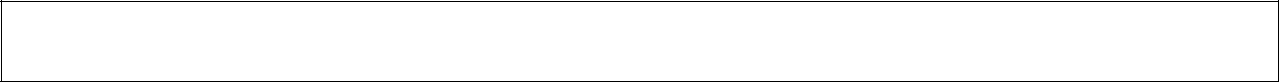 В2. Какие общие свойства характерны для митохондрий и пластид?не делятся в течение жизни клеткиимеют собственный генетический материалявляются одномембраннымисодержат ферментыимеют двойную мембрануучаствуют в синтезе АТФВ3. Установите соответствие между особенностями и видами размноженияС1. Найдите ошибки в приведенном тексте. Укажите номера предложений, в которых они сделаны. Объясните их.Все присутствующие в организме белки – ферменты.Каждый фермент ускоряет течение нескольких химических реакций.Активный центр фермента строго соответствует конфигурации субстрата, с которым он взаимодействует.Активность ферментов зависит от таких факторов, как температура, рН среды, и других факторов.5.В качестве коферментов фермента часто выступают  углеводы.С2. Женщина выходит замуж за больного гемофилией. Какими будут дети, если: 1) женщина здорова и не несет ген гемофилии; 2) женщина здорова, но является носителем гена гемофилии?Вариант 2В задании А1 – А10 выберите 1 верный ответ из 4.А1. Строение и функции органоидов клетки изучает наука:генетика,цитология,селекция,систематика.А2. Укажите одно из положений клеточной теориисоматические клетки содержат диплоидный набор хромосомгаметы состоят из одной клеткиклетка прокариот содержит кольцевую ДНКклетка - наименьшая единица строения и жизнедеятельности организмов А3. Мономерами ДНК являютсяаминокислотымоносахаридыжирные кислотынуклеотидыА4. Значение митоза состоит в увеличении числахромосом в половых клеткахмолекул ДНК в дочерних клеткаххромосом в соматических клеткахклеток с набором хромосом, равным материнской клеткеА5. Какие формы жизни занимают промежуточное положение между телами живой и неживой природы?вирусыбактериилишайникигрибыА6. Бесполым путем часто размножаются:млекопитающиекишечнополостныерыбыптицыА7. Второй закон Г. Менделя называется закономрасщепленияединообразиясцепленного наследованиянезависимого наследованияА8. Тип наследования признака в ряду поколений изучает метод:близнецовыйгенеалогическийцитологическийпопуляционныйА9. У детей развивается рахит при недостатке:марганца и железакальция и фосфорамеди и цинкасеры и азотаА10. Появление у потомков признаков, отличных от родительских, происходит в результате:бесполого размноженияпартеногенезапочкованияполового размножениязаданиях В1 и В2 выберите 3 верных ответа из 6, обведите выбранные цифры и запишите их в таблицу.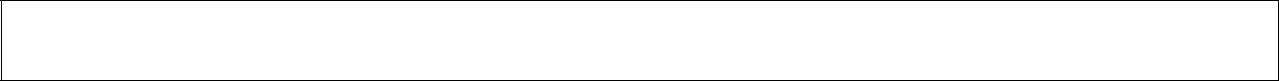 В1. Каковы строение и функции соматических клеток животных?имеет двойной набор хромосомне имеет клеточного ядрапри делении образуют клетки, идентичные материнскойучаствуют в половом размножении организмовделятся митозомформируются в организме путем мейозаВ2. Цитоплазма в клетке выполняет функции:внутренней среды, в которой расположены органоидыхранения и передачи наследственной информациивзаимосвязи процессов обмена веществокисления органических веществ до неорганическихосуществления связи между органоидами клеткисинтеза молекул АТФВ3.Установите соответствие между особенностями обмена веществ и организмами, для которых характерны эти особенности.АТФВ) использование только готовых органических веществГ) синтез органических веществ из неорганических Д) выделение кислорода в процессе обмена веществС1. Найдите ошибки в приведенном тексте. Укажите номера предложений, в которых они допущены. Объясните их.Генетическая информация заключена в последовательности нуклеотидов в молекулах нуклеиновых кислот.Она передается от и-РНК к ДНК.Кодон состоит из четырех нуклеотидов.Каждый кодон шифрует только одну аминокислоту.У каждого живого организма свой генетический код.С2. У здоровой матери, родители которой тоже были здоровы, и больного дальтонизмом отца родились дочь и сын. Определите генотипы родителей, генотипы и фенотипы детей.Ответы на задания контрольной работы:вариантВ3. Установите соответствие между особенностями и видами размноженияС1. Ошибки допущены в предложениях 1, 2, 5.1 – не все белки ферменты;2 – ферменты специфичны;5 – в качестве коферментов фермента часто выступают витамины или ионы металлов.С2.вариантВ3. Установите соответствие между особенностями и видами размноженияИтоговая контрольная работа по биологии для 10 класса.Критерии оценивания:«5» - 90% - 100% (18-20 баллов)«4» - 70% - 85% (14-17баллов)«3» - 50% - 65% (10-13 баллов)«2» - менее 50% (менее баллов)КОНТРОЛЬНАЯ РАБОТАПО БИОЛОГИИ ЗА 1 ПОЛУГОДИЕ 11 КЛАСС Цель работы -Система оценивания отдельных заданий и работы в целом Цель работы -Система оценивания отдельных заданий и работы в целомВариант 1Часть 1каждому заданию А1-А15 даны 4 варианта ответа, из которых только один правильный.А1. Кто из ученых считал движущей силой эволюции стремление к совершенству и утверждал наследование благоприобретенных признаков?Карл ЛинейЖан-Батист ЛамаркЧарльз ДарвинА.Н. ЧетвериковА2. Совокупность свободно скрещивающихся особей одного вида, которая длительно существует в определенной части ареала относительно обособленно от других совокупностей того же вида, называется:ВидПопуляцияСортКолонияА3. К какому критерию вида относят особенности внешнего и внутреннего строения полевой мыши?МорфологическомуГенетическомуЭкологическомуГеографическомуА4. К какому критерию вида относят совокупность факторов внешней среды, к которым приспособлен белый медведь?МорфологическомуГенетическомуЭкологическомуГеографическомуА5. К статистическим показателям популяции относят:СмертностьЧисленностьРождаемостьСкорость ростаА6. Как называется случайное ненаправленное изменение частот аллелей и генотипов в популяциях?Мутационная изменчивостьПопуляционные волныДрейф геновИзоляцияА7. Как называются периодические и непериодические колебания численности популяции в сторону увеличения или в сторону уменьшения численности особей?Волны жизниДрейф геновИзоляцияЕстественный отборА8. Примером внутривидовой борьбы за существование являются отношения:Черных тараканов между собойЧерных и рыжих таракановЧерных тараканов с ядохимикатамиЧерных тараканов и черных крысА9. Какая форма борьбы за существование является наиболее напряженной?КонкуренцияПаразитизмНахлебничествоХищничествоА10. Какая форма естественного отбора действует при постепенно изменяющихся условиях окружающей среды?Стабилизирующий естественный отборДвижущий естественный отборРазрывающий естественный отборДизруптивный естественный отборА11. Биологическая изоляция обусловлена:Небольшой численностью видовНевозможностью спаривания и оплодотворенияГеографическими преградамиКомбинативной изменчивостьюА12. К какой группе доказательств эволюции органического мира относится сходство зародышей пресмыкающихся и птиц?Сравнительно-анатомическимЭмбриологическимПалеонтологическимБиогеографическим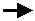 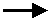 А14. Какие органы возникают в результате конвергенции?ГомологичныеАналогичныеАтавистическиеРудиментарныеА15. Какое из перечисленных приспособлений не является ароморфозом?Возникновение позвоночника у хордовыхВозникновение хобота у слонаОбразование 2-х кругов кровообращенияОбразование 3-х камерного сердца у земноводныхЧасть 2При выполнение заданий В1-В2 выберите три верных ответа из шести.При выполнение заданий В3-В4 установите соответствие между содержанием первого и второго столбца. Впишите в таблицу цифры выбранных ответов.В1. Какие эволюционные изменения можно отнести к ароморфозам?Появление цветкаОбразование органов и тканей у растенийПоявление термофильных бактерийАтрофия корней и листьев у повиликиСпециализация некоторых растений к определенным опылителямПостоянная температура телаВ2. К эволюционным факторам относят:ДивергенцияНаследственная изменчивостьКонвергенцияБорьба за существованиеПараллелизмЕстественный отборВ3. Установите соответствие между гибелью растений и формой борьбы за существование.В4. Установите соответствие между признаком животного и направлением эволюции, которому он соответствуетС1. Какой тип естественного отбора представлен на рисунке? В каких условиях среды оннаблюдается? Какие мутации сохраняет?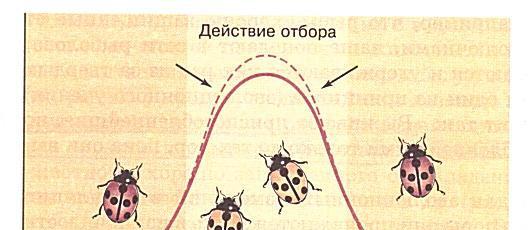 Вариант 2Часть 1каждому заданию А1-А15 даны 4 варианта ответа, из которых только один правильный.А1. Кто является автором первого эволюционного учения?Карл ЛинейЖан-Батист ЛамаркЧарльз ДарвинА.Н. ЧетвериковА2. Структурной единицей вида является…ОсобьПопуляцияКолонияСтаяА3. К какому критерию вида относят характерный для Человека разумного набор хромосом: их число, размеры, форму?МорфологическомуГенетическомуЭкологическомуГеографическомуА4. К какому критерию вида относят произрастание Рябчика крупноцветного в лесах на скалистых местах?ГеографическомуМорфологическомуЭкологическомуЭтологическомуА5. К динамическим показателям популяции относят:СмертностьЧисленностьПлотностьСтруктуруА6. Причиной популяционных волн не является:Сезонные колебания температурыПриродные катастрофыАгрессивность хищниковМутационная изменчивостьА7. Что препятствует обмену генетической информацией между популяциями?Мутационная изменчивостьПопуляционные волныДрейф геновИзоляцияА8. Как называется комплекс разнообразных отношений между организмами и факторами неживой и живой природы:Естественный отборБорьба за существованиеПриспособленностьИзменчивостьА9. Какой формой борьбы за существование является поедание речным окунем своих мальков?МежвидовойВнутривидовойС неблагоприятными условиями средыВнутривидовой взаимопомощиА10. Какая форма естественного отбора направлена на сохранение мутаций, ведущих к меньшей изменчивости средней величины признака?Движущий естественный отборРазрывающий естественный отборСтабилизирующий естественный отборДизруптивный естественный отборА11. Какой фактор эволюции способствует возникновению преград к свободному скрещиванию особей?Волны жизниЕстественный отборМодификацииИзоляцияА12. К какой группе доказательств эволюции органического мира относятся филогенетический ряды?Сравнительно-анатомическимЭмбриологическимПалеонтологическимБиогеографическимА14. Какие органы возникают в результате дивергенции?ГомологичныеАналогичныеАтавистическиеРудиментарныеА15. Какое из перечисленных приспособлений относят к идиоадаптациям?Возникновение хордыВозникновение ползучего стебля у клубникиОбразование 2-х кругов кровообращенияУтрата органов кровообращения у бычьего цепняЧасть 2.При выполнение заданий В1-В2 выберите три верных ответа из шести.При выполнение заданий В3-В4 установите соответствие между содержанием первого и второго столбца. Впишите в таблицу цифры выбранных ответов.В1. Какие признаки характеризуют биологический прогресс?Сокращение численности видовРасширение ареала видаВозникновение новых популяций, видовСужение ареала видаУпрощение организации и переход к  сидячему образу жизниУвеличение численности видовВ2. Какие особенности иллюстрируют стабилизирующую форму естественного отбора?Действует в изменяющихся условиях средыДействует в постоянных условиях средыСохраняет норму реакции признакаИзменяет среднее значение признака либо в сторону уменьшения его значения, либо в сторону увеличенияКонтролирует функционирующие органыПриводит к смене нормы реакцииВ3. Установите соответствие между гибелью растений и формой борьбы за существование.В4. Установите соответствие между признаком животного и направлением эволюции, которому он соответствуетС1. Какой тип естественного отбора представлен на рисунке? В каких условиях среды он наблюдается? Какие мутации сохраняет?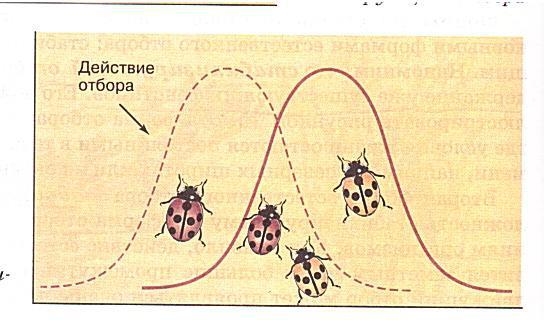 ИНСТРУКЦИЯ ПО ПРОВЕДЕНИЮЦель проведения:	выявить уровень освоения учащимися учебного материала курса "Общая биология" по итогам 1 полугодия.Тест составлен по теме: «Основные учения об эволюции» к учебнику А.А.Каменский ,Е.К.Криксунов,В.В.Пасечник.Ориентировочное время выполнения административного теста -40 минут.Критерии оценивания теста.Все задания разделены по уровням сложности.Задания базового уровня соответствуют минимуму содержания биологического образования и требованиям к уровню подготовки выпускников. Они составлены в соответствии со стандартом среднего биологического образования. К каждому заданию приводятся варианты ответов, из которых только один верный. За верное выполнение каждого такого задания выставляется по 1 баллу.Задания повышенного уровня направлены на проверку освоения учащимися более сложного содержания. Они содержат задания с выбором нескольких ответов из приведенных, на установление соответствия, на определение последовательности биологических явлений, на указание истинности или ложности утверждений. За верное выполнение каждого такого задания выставляется по 2 балла.Задание части С включает задание со свободным ответом. За верное выполнение задания выставляется 3 балла.Система оценивания выполненной тестовой работы (шкала перевода в оценку):Максимальное количество баллов за работу - 26Оценка «2» ставится, если учащийся набрал менее 33% от общего числа баллов Оценка «3» - если набрано от 33% до 48% баллов Оценка «4» - если ученик набрал от 49% до 81% баллов Оценка «5» - если ученик набрал свыше 82% балловИтоговая контрольная работа по биологии в 11 классе.Цель работы -Система оценивания отдельных заданий и работы в целомВариантТест состоит из частей 1 и 2. На выполнение отводится 40 минут. Задания рекомендуется выполнять по порядку. Если задание не удается выполнить сразу, перейдите к следующему. Если останется время, вернитесь к пропущенным заданиям.Часть 1.	К каждому заданию даны несколько ответов, из которых один верный.1.Элементарной единицей эволюционного процесса является:а. Особь	б. Видв. Подвид	г. Популяция2.Основоположником науки систематики является:а. Ч. Дарвин	б. Ж.Б.Ламаркв. К.Линней	г. М.Ломоносов3.Примером действия движущей формы естественного отбора является:а. Исчезновение белых бабочек в индустриальных районахб. Сходство в строении глаза млекопитающихв. Выведение нового сорта пшеницы в новых условиях.г. Гибель длиннокрылых и короткокрылых птиц во время бурь 4.Особи двух популяций одного вида:а. Могут скрещиваться и давать плодовитое потомствоб. Могут скрещиваться, но плодовитого потомства не даютв. Не могут скрещиватьсяг. Могут скрещиваться с особями других видов5.Примером покровительственной окраски является:а. Сходство форм и окраски тела с окружающими предметами б. Подражание менее защищенного вида более защищенному в. Чередование светлых и темных полос на теле г. Окраска осы6.Ароморфозом можно считать следующие «приобретения»:а. Утрата шерстного покрова слонамиб. Появление яиц у пресмыкающихся и их развитие на суше в. Удлинение конечностей лошади г. Покровительственную окраску7.Необходимым условием для жизни растений на суше было:а. Наличие кислорода в атмосфереб. Наличие почвыв. Наличие хлорофиллаг. Наличие «озонового экрана»Одной из причин, по которой сейчас не возникают новые виды человека является: а. Отсутствие репродуктивной изоляции между расами б. Сходство генотипов всех людейв. Принадлежность рас к разным видамг. Увеличение скорости передвижения9.От собирательства съедобных растений к их выращиванию человек перешел на стадии:а. Человека умелогоб. Питекантропав. Неандертальцаг. Кроманьонца10.Человек появился на Земле:а. В архейскую эруб. В палеозойскую эрув. В мезозойскуюг. В кайнозойскую11.Организмы, как правило приспосабливаются:а. К нескольким, наиболее важным экологическим факторам б. К одному, наиболее существенному фактору в. Ко всему комплексу экологических факторов г. Верны все ответы12.Причиной огромного увеличения численности кроликов в Австралии стало:а. Изобилие пищиб. Отсутствие враговв. Сознательный отбор кроликов человекомг. Благоприятные климатические условия13.Выбрать правильно составленную пищевую цепь:а. Клевер----ястреб----шмель----мышьб. Клевер---шмель-----мышь-----ястребв. Шмель---мышь----ястреб----клеверг. Ястреб----мышь----шмель---клеверЧасть 2.При выполнении данного задания выберите из предложенных ниже вариантов правильные ответы. Правильные ответы запишите через запятую напротив номера вопроса.Выбрать основные факторы среды, от которой зависит процветание организмов в океане:а. Доступность воды б. Количество осадков в. Прозрачность среды г. рН- среды д. Соленость средые. Скорость испарения водыж. Концентрация в среде углекислого газа2.Установите соответствие примеров приспособлений с их характером. Объедините их правильно в таблицу:а. Окраска шерсти белого медведяб. Окраска жирафав. Окраска шмеляг. Форма тела палочникад. Окраска божьей коровкие. Черные и оранжевые пятна гусеницж. Строение цветка орхидеиз. Внешнее сходство некоторых мух с осамиДать полный развернутый ответ на вопрос: Почему естественный отбор, а не наследственная изменчивость, считается главным направляющим фактором эволюции?вариантТест состоит из частей 1 и 2. На выполнение отводится 40 минут. Задания рекомендуется выполнять по порядку. Если задание не удается выполнить сразу, перейдите к следующему. Если останется время, вернитесь к пропущенным заданиям.Часть 1. К каждому заданию даны несколько ответов, из которых один верный.1.Материалом для эволюционных процессов служит:а. Генетическое разнообразие популяцийв. Благоприятные признакипризнакиб. Видг. Бесполезные или вредные2.Сколько видов растений представлено в данном списке (одуванчик лекарственный, клевер, подорожник средний, мята клубненосная):3.Основной причиной для выделения группы особей в популяцию является:а. Внешнее отличие групп друг от другаб. Внутренние отличия групп друг от другав. Изоляция групп друг от другаг. Все перечисленные выше причины4.Подражание менее защищенного вида более защищенному называется:а. Маскировкаб. Мимикрияв. Покровительственной окраскойг. Предупреждающей окраской5.Разные виды дарвиновских вьюрков возникли путем:а. Ароморфозаб. Дегенерациив. Идиоадаптацииг. Катагенеза6.Эра, в течение которой возникла жизнь, называется:а. Ранний протерозойб. Архейв. Палеозойг. Мезозой7.Переход от человекообразных обезьян к человеку совершился путем:а. Ароморфозовб. Идиоадаптациив. Дегенерацииг. Катагенеза8.Основной причиной формирования разных рас стали:а. Генетическая изоляцияб. Экологическая изоляцияв. Географическая изоляцияг. Репродуктивная изоляция9.Ограничивающим фактором можно считать:а. Фактор, больше всего отклоняющийся от оптимальных значений б.Фактор, наиболее приближенный по значению к оптимальному в. Фактор, не выходящий за пределы оптимального г. Фактор, менее всего отклоняющийся от оптимума10.Одним из важнейших результатов взаимоотношений между организмами является:а. Регуляция численности организмовб. Эволюционный прогресс видовв. Возникновение генетического разнообразия организмов г. Нет верного ответа11.Агросистема сходна с экосистемой тем, что в ней также:а. Отсутствуют цепи питанияб. Происходит круговорот веществв. Большую роль играет человекг. Нет организмов-разрушителей12.На каждом последующем уровне пищевой цепи утрачивается:а. 1% энергииб. 10% энергиив. 30% энергииг. 50% энергии13.Считают, что “ парниковый эффект” обусловлен увеличением в атмосфере:а. Сероводородаб. Углекислого газав. Радиацииг. ОзонаЧасть 2.При выполнении данного задания выберите из предложенных ниже вариантов правильные ответы.1.Выбрать признаки, характерные только для агроценоза:а. Единственным источником энергии является солнце б. Все химические элементы возвращаются в почву в. Поглощенная энергия рассеивается в виде теплаг. Часть энергии и веществ извлекаются из круговорота человекомд. Действует только естественный отборе. Действуют естественный и искусственный  отборыж. Используются дополнительные источники энергииз. Действие природных факторов не контролируетсяи. Гибнет при отсутствии контроля со стороны человекак. Гибнет при неразумном вмешательстве человека2.Распределите перечисленные ниже факторы на абиотические и биотические.Объедините их правильно в таблицу:а. Химический состав водыб. Разнообразие планктонав. Влажность, to почвыг. Наличие клубеньковых бактерий на корнях бобовыхд. Скорость течения водые. Засоленность почвыж. Разнообразие растенийз. Химический состав воздухаи. Наличие в воздухе бактерийДать полный развернутый ответ на вопрос.Популяции песцов, обитающие на Анадыре и Аляске, разделены проливом шириной в 120 км. Можно ли получить от представителей этих популяций плодовитое потомство, если препятствие будет устранено?Ответы к итоговой контрольной работе по биологии в 11 классеВариант 1Наследственная изменчивость создает генетическую неоднородность внутри вида, действие мутаций и полового процесса не направленно. Т.е. наследственная изменчивость лишь поставляет материал для отбора. Эволюция -процесс направленный, связанный с выработкой приспособлений по мере прогрессивного усложнения строения и функций животных и растений. Существует лишь один направленный эволюционный фактор-естественный отбор. Движущий отбор преобразует виды( способствует сдвигу среднего значения признака при изменении условий среды).Стабилизирующий отбор закрепляет полезные формы, предохраняет сложившийся генотип от разрушающего мутационного процесса в относительно постоянных условиях среды.Вариант 2.Часть 21:Г,Е, Ж,И2:Можно, т. к. речь идет об особях одного вида.Шкала оценивания результатов учащихся.Критерии оцениванияОценка «2» ставится, если учащийся набрал менее 33% от общего числа баллов, 6 баллов и менее.Оценка «3» - если набрано от 33% до 56% баллов, от 7 до 1 баллов. Оценка «4» - если ученик набрал от 57% до 85% баллов ,от 12 до 16 баллов Оценка «5» - если ученик набрал свыше 86% баллов, от 17 до 20 баллов1)Плазматическую мембрану2) Хромосому3)Цитоплазму4) РибосомуА5. Хлоропласты участвуют вА5. Хлоропласты участвуют в1)энергетическом обмене2) синтезе углеводов3)транспорте веществ внутри клетки4) расщеплении высокомолекулярных1)грибу2) бактерии3)растению4) животному1)Бактерии2) Вирусы3)Дрожжи4) Плесневые грибы1)Лизосомы2) Митохондрии3)Пластиды4) Рибосомы1)пластиды2) клеточная стенка3)центриоли4) ядроА12.А12.Вторичная структура белка, имеющая форму спирали, удерживается связями:Вторичная структура белка, имеющая форму спирали, удерживается связями:Вторичная структура белка, имеющая форму спирали, удерживается связями:Вторичная структура белка, имеющая форму спирали, удерживается связями:1)пептиднымипептидными2) ионными3) водородными4) ковалентнымиА13.А13.Какое вещество не входит в состав нуклеотидов:Какое вещество не входит в состав нуклеотидов:Какое вещество не входит в состав нуклеотидов:1)СахарСахар2) Аминокислота3)Азотистое основаниеАзотистое основание4) Остаток фосфорной кислоты4) Остаток фосфорной кислотыА16.А16.В молекуле ДНК количество нуклеотидов с гуанином составляет 5% от общего числаВ молекуле ДНК количество нуклеотидов с гуанином составляет 5% от общего числаВ молекуле ДНК количество нуклеотидов с гуанином составляет 5% от общего числаВ молекуле ДНК количество нуклеотидов с гуанином составляет 5% от общего числаВ молекуле ДНК количество нуклеотидов с гуанином составляет 5% от общего числануклеотидов. Сколько нуклеотидов с тимином содержится в этой молекуле?нуклеотидов. Сколько нуклеотидов с тимином содержится в этой молекуле?нуклеотидов. Сколько нуклеотидов с тимином содержится в этой молекуле?нуклеотидов. Сколько нуклеотидов с тимином содержится в этой молекуле?нуклеотидов. Сколько нуклеотидов с тимином содержится в этой молекуле?нуклеотидов. Сколько нуклеотидов с тимином содержится в этой молекуле?нуклеотидов. Сколько нуклеотидов с тимином содержится в этой молекуле?1)40%40%2) 45%3) 90%4) 95%А17.А17.Сколько аминокислот кодируют 900 нуклеотидов?Сколько аминокислот кодируют 900 нуклеотидов?Сколько аминокислот кодируют 900 нуклеотидов?Сколько аминокислот кодируют 900 нуклеотидов?1)9009002) 27003) 3004) 100А18.А18.К диссимиляционным процессам относится процесс:К диссимиляционным процессам относится процесс:К диссимиляционным процессам относится процесс:К диссимиляционным процессам относится процесс:1)трансляциитрансляции2) редупликации2) редупликации3) гликолиза4) фотосинтеза1)в желудочно-кишечном тракте2) в лизосомах3)в цитоплазме4) в митохондрияхА21. Каков энергетический эффект гликолиза?А21. Каков энергетический эффект гликолиза?А21. Каков энергетический эффект гликолиза?1)2 молекулы АТФ2) 36 молекул АТФ3)38 молекул АТФ4) вся энергия выделяется в виде теплаОРГАНОИДЫ КЛЕТКИОРГАНОИДЫ КЛЕТКИСТРОЕНИЕ ОРАГНОИДОВСТРОЕНИЕ ОРАГНОИДОВ1)ВакуолиА)Имеют в своем составе одну мембрану2)МитохондрииБ)Имеют в своем составе две мембраны3)Клеточный центрВ)Не имеют мембранного строенияА3.А3.Основная функция митохондрий:Основная функция митохондрий:1)Синтез АТФСинтез АТФ2) Биосинтез белка3) Синтез иРНК4) СинтезуглеводовуглеводовуглеводовА4.А4.К двумембранным органоидам клетки относятся:К двумембранным органоидам клетки относятся:К двумембранным органоидам клетки относятся:1)аппарат Гольджи и хлоропластыаппарат Гольджи и хлоропластыаппарат Гольджи и хлоропласты2) рибосомы и клеточный центр2) рибосомы и клеточный центр3)митохондрии и пластидымитохондрии и пластидымитохондрии и пластиды4) лизосомы и эндоплазматическая4) лизосомы и эндоплазматическая4) лизосомы и эндоплазматическая4) лизосомы и эндоплазматическаясетьсетьсетьА5.А5.Рибосомы представляют собойРибосомы представляют собойРибосомы представляют собой1)систему микротрубочексистему микротрубочексистему микротрубочек2) две субъединицы грибовидной2) две субъединицы грибовидной2) две субъединицы грибовидной2) две субъединицы грибовиднойформыформыформы3)систему цистерн и каналовсистему цистерн и каналовсистему цистерн и каналов4) две центриоли и центросферу4) две центриоли и центросферу4) две центриоли и центросферу4) две центриоли и центросферуА6.А6.Собственного обмена веществ не имеютСобственного обмена веществ не имеютСобственного обмена веществ не имеют1)грибыгрибы2) лишайники2) лишайники3) вирусы3) вирусы4) простейшие4) простейшиеА7.А7.ДНК у бактерий расположена в:ДНК у бактерий расположена в:ДНК у бактерий расположена в:1)МитохондрияхМитохондриях2) Рибосомах2) Рибосомах3) Хлоропластах3) Хлоропластах4) Цитоплазме4) ЦитоплазмеА8.А8.Какие органоиды клетки имеют собственную ДНК?Какие органоиды клетки имеют собственную ДНК?Какие органоиды клетки имеют собственную ДНК?Какие органоиды клетки имеют собственную ДНК?1)Эндоплазматическая сетьЭндоплазматическая сетьЭндоплазматическая сеть2) Комплекс Гольджи2) Комплекс Гольджи3) Митохондрии3) Митохондрии4)РибосомыРибосомыРибосомы1)Плазматической мембраной2) Цитоплазмой3)Вакуолью4) Эндоплазматической сетьюА12.Пептидные связи имеются в молекуле:Пептидные связи имеются в молекуле:Пептидные связи имеются в молекуле:1) ДНК1) ДНК2) АТФ3) белка4) жираА13.Мономерами нуклеиновых кислот являются:Мономерами нуклеиновых кислот являются:Мономерами нуклеиновых кислот являются:1)Аминокислоты2) Жирные кислоты3)Нуклеотиды4) Молекулы глюкозыгуанином в ней составляет 15% от общего числа?гуанином в ней составляет 15% от общего числа?гуанином в ней составляет 15% от общего числа?1) 15%2) 30%3) 35%4) 70%состоящего из 360 аминокислот?состоящего из 360 аминокислот?состоящего из 360 аминокислот?1)3602) 11803) 1204) 100А18. Ассимилиция – это синоним понятию:А18. Ассимилиция – это синоним понятию:А18. Ассимилиция – это синоним понятию:А18. Ассимилиция – это синоним понятию:1)диссимиляция2) пластический обмен2) пластический обмен3)катаболизм4) энергетический обмен4) энергетический обменА19. Какой из перечисленных процессов не относится к катаболизму?А19. Какой из перечисленных процессов не относится к катаболизму?А19. Какой из перечисленных процессов не относится к катаболизму?А19. Какой из перечисленных процессов не относится к катаболизму?А19. Какой из перечисленных процессов не относится к катаболизму?1)переваривание белков в кишечникепереваривание белков в кишечнике2) гликолиз3)синтез АТФ в митохондрияхсинтез АТФ в митохондриях4) фотосинтезА20. Где протекает заключительный этап катаболизма у аэробов?А20. Где протекает заключительный этап катаболизма у аэробов?А20. Где протекает заключительный этап катаболизма у аэробов?А20. Где протекает заключительный этап катаболизма у аэробов?А20. Где протекает заключительный этап катаболизма у аэробов?1)в желудочно-кишечном трактев желудочно-кишечном тракте2) в лизосомах3)в цитоплазме4) в митохондрияхА21. Каков энергетический эффект полного кислородного окисления глюкозы?А21. Каков энергетический эффект полного кислородного окисления глюкозы?А21. Каков энергетический эффект полного кислородного окисления глюкозы?А21. Каков энергетический эффект полного кислородного окисления глюкозы?А21. Каков энергетический эффект полного кислородного окисления глюкозы?1)2 молекулы АТФ2) 36 молекул АТФ2) 36 молекул АТФ3)38 молекул АТФ4) вся энергия выделяется в виде тепла4) вся энергия выделяется в виде теплаПРИЗНАК ЦАРСТВАЦАРСТВО1)По способу питания – автотрофы.А)Грибы.2)Питаются готовыми органическими веществами.Б)Растения.А1А1А2А2А2А2А3А4А5А5А6А6А7А7А8А9А10А11А11А12А12А13А13А13А13А14А14А15А16А16А17А17А18А18А19А20А21В1В1В1В2В2В2В3В3В3В4.В4.В4.1233456С1.С1.С1.Шкала оценивания результатов учащихся.Шкала оценивания результатов учащихся.Шкала оценивания результатов учащихся.Шкала оценивания результатов учащихся.Шкала оценивания результатов учащихся.Шкала оценивания результатов учащихся.Шкала оценивания результатов учащихся.Шкала оценивания результатов учащихся.Шкала оценивания результатов учащихся.Шкала оценивания результатов учащихся.Шкала оценивания результатов учащихся.Шкала оценивания результатов учащихся.Шкала оценивания результатов учащихся.Шкала оценивания результатов учащихся.Шкала оценивания результатов учащихся.Количество балловКоличество балловКоличество балловКоличество балловКоличество балловКоличество балловКоличество балловОтметкаОтметка29-3229-32519-2819-28411-1811-1830-100-102ОСОБЕННОСТИ РАЗМНОЖЕНИЯВИДЫ РАЗМНОЖЕНИЯА) У потомства один родитель1)Бесполое размножениеБ) Потомство генетически уникально2)Половое размножениеВ) Репродуктивные клетки образуются врезультате мейозаГ) Потомство развивается из соматическихклетокД) Потомство может развиваться изнеоплодотворенных гаметОСОБЕННОСТИ ОБМЕНА ВЕЩЕСТВОРГАНИЗМЫА) использование энергии солнечного света1)автотрофыдля синтеза АТФБ) использование энергии, заключенной в пище для синтеза2)гетеротрофыА1А1А2А2А3А4А5А6А7А8А9А1011311322233234В1 -В1 -В1 -246В2. -В2. -В2. -256АБВГД12212Содержание верного ответа и указания к оцениваниюБаллы(допускаются иные формулировки ответа, не искажающие его смысла)Элементы ответа:1)  Все дети будут здоровы2)  50% дочерей и 50% сыновей будут больныОтвет включает все названные выше элементы, не содержит биологических2ошибокОтвет включает 1 из названных выше элементов и не содержит1биологических ошибок, ИЛИ ответ включает 2 названных выше элемента, носодержит негрубые биологические ошибкиОтвет неправильный0Максимальный балл2А1А1А2А2А3А4А5А6А7А8А9А1022444411211224В1 -В1 -В1 -135В2. -В2. -В2. -135АБВГД12211С1.Ошибки допущены в предложениях 2, 4,7.Ошибки допущены в предложениях 2, 4,7.Ошибки допущены в предложениях 2, 4,7.Ошибки допущены в предложениях 2, 4,7.Ошибки допущены в предложениях 2, 4,7.Ошибки допущены в предложениях 2, 4,7.2 –информация переносится от ДНК к иРНК;информация переносится от ДНК к иРНК;информация переносится от ДНК к иРНК;информация переносится от ДНК к иРНК;информация переносится от ДНК к иРНК;информация переносится от ДНК к иРНК;3 – кодон состоит из 3 нуклеотидов;3 – кодон состоит из 3 нуклеотидов;3 – кодон состоит из 3 нуклеотидов;3 – кодон состоит из 3 нуклеотидов;3 – кодон состоит из 3 нуклеотидов;5 – генетический код универсален5 – генетический код универсален5 – генетический код универсален5 – генетический код универсален5 – генетический код универсаленС2.Содержание верного ответа и указания к оцениваниюСодержание верного ответа и указания к оцениваниюСодержание верного ответа и указания к оцениваниюСодержание верного ответа и указания к оцениваниюСодержание верного ответа и указания к оцениваниюСодержание верного ответа и указания к оцениваниюСодержание верного ответа и указания к оцениваниюСодержание верного ответа и указания к оцениваниюБаллы(допускаются иные формулировки ответа, не искажающие его смысла)(допускаются иные формулировки ответа, не искажающие его смысла)(допускаются иные формулировки ответа, не искажающие его смысла)(допускаются иные формулировки ответа, не искажающие его смысла)(допускаются иные формулировки ответа, не искажающие его смысла)(допускаются иные формулировки ответа, не искажающие его смысла)(допускаются иные формулировки ответа, не искажающие его смысла)(допускаются иные формулировки ответа, не искажающие его смысла)(допускаются иные формулировки ответа, не искажающие его смысла)(допускаются иные формулировки ответа, не искажающие его смысла)Элементы ответа:Элементы ответа:Элементы ответа:1)  Девочка здорова, но является носителем дальтонизма1)  Девочка здорова, но является носителем дальтонизма1)  Девочка здорова, но является носителем дальтонизма1)  Девочка здорова, но является носителем дальтонизма1)  Девочка здорова, но является носителем дальтонизма1)  Девочка здорова, но является носителем дальтонизма1)  Девочка здорова, но является носителем дальтонизма1)  Девочка здорова, но является носителем дальтонизма1)  Девочка здорова, но является носителем дальтонизма2)Мальчик здоровМальчик здоровОтвет включает все названные выше элементы, не содержит биологическихОтвет включает все названные выше элементы, не содержит биологическихОтвет включает все названные выше элементы, не содержит биологическихОтвет включает все названные выше элементы, не содержит биологическихОтвет включает все названные выше элементы, не содержит биологическихОтвет включает все названные выше элементы, не содержит биологическихОтвет включает все названные выше элементы, не содержит биологическихОтвет включает все названные выше элементы, не содержит биологическихОтвет включает все названные выше элементы, не содержит биологическихОтвет включает все названные выше элементы, не содержит биологическихОтвет включает все названные выше элементы, не содержит биологических2ошибокошибокошибокОтвет включает 1 из названных выше элементов и не содержитОтвет включает 1 из названных выше элементов и не содержитОтвет включает 1 из названных выше элементов и не содержитОтвет включает 1 из названных выше элементов и не содержитОтвет включает 1 из названных выше элементов и не содержитОтвет включает 1 из названных выше элементов и не содержитОтвет включает 1 из названных выше элементов и не содержитОтвет включает 1 из названных выше элементов и не содержитОтвет включает 1 из названных выше элементов и не содержит1биологических ошибок, ИЛИ ответ включает 2 названных выше элемента, нобиологических ошибок, ИЛИ ответ включает 2 названных выше элемента, нобиологических ошибок, ИЛИ ответ включает 2 названных выше элемента, нобиологических ошибок, ИЛИ ответ включает 2 названных выше элемента, нобиологических ошибок, ИЛИ ответ включает 2 названных выше элемента, нобиологических ошибок, ИЛИ ответ включает 2 названных выше элемента, нобиологических ошибок, ИЛИ ответ включает 2 названных выше элемента, нобиологических ошибок, ИЛИ ответ включает 2 названных выше элемента, нобиологических ошибок, ИЛИ ответ включает 2 названных выше элемента, нобиологических ошибок, ИЛИ ответ включает 2 названных выше элемента, нобиологических ошибок, ИЛИ ответ включает 2 названных выше элемента, носодержит негрубые биологические ошибкисодержит негрубые биологические ошибкисодержит негрубые биологические ошибкисодержит негрубые биологические ошибкисодержит негрубые биологические ошибкисодержит негрубые биологические ошибкисодержит негрубые биологические ошибкиОтвет неправильныйОтвет неправильныйОтвет неправильный0Максимальный баллМаксимальный баллМаксимальный балл2А13. Укажите правильную схему классификации животных:А13. Укажите правильную схему классификации животных:А13. Укажите правильную схему классификации животных:А13. Укажите правильную схему классификации животных:А13. Укажите правильную схему классификации животных:А13. Укажите правильную схему классификации животных:А13. Укажите правильную схему классификации животных:1)Видродсемействосемействоотрядкласстип2)Видродсемействосемействопорядоккласстип3)Видродсемействопорядокклассотдел4)ВидродотрядсемействосемействокласстипПричина гибели растенийПричина гибели растенийФорма борьбы за существованиеФорма борьбы за существованиеФорма борьбы за существованиеФорма борьбы за существованиеА) плоды вместе с сеном попадают вА) плоды вместе с сеном попадают вА) плоды вместе с сеном попадают в1)внутривидоваявнутривидоваяжелудок травоядных животныхжелудок травоядных животныхжелудок травоядных животных2)межвидоваямежвидоваяБ) растения гибнут от сильных морозов иБ) растения гибнут от сильных морозов иБ) растения гибнут от сильных морозов и3)борьба с неблагоприятными условиямиборьба с неблагоприятными условиямиборьба с неблагоприятными условиямизасухиВ) семена погибают в пустынях иВ) семена погибают в пустынях иВ) семена погибают в пустынях иАнтарктидеГ) растения вытесняют друг другаГ) растения вытесняют друг другаГ) растения вытесняют друг другаД) плоды поедают птицыД) плоды поедают птицыЕ) растения гибнут от бактерий и вирусовЕ) растения гибнут от бактерий и вирусовЕ) растения гибнут от бактерий и вирусовАБВГДЕПризнак животногоПризнак животногоНаправление эволюцииНаправление эволюцииНаправление эволюцииА) возникновение полового размноженияА) возникновение полового размноженияА) возникновение полового размножения1)ароморфоз (арогенез)ароморфоз (арогенез)Б) образование у китообразных ластовБ) образование у китообразных ластовБ) образование у китообразных ластов2)идиоадаптация (аллогенез)идиоадаптация (аллогенез)В) возникновение 4-х камерного сердцаВ) возникновение 4-х камерного сердцаВ) возникновение 4-х камерного сердца3)общая дегенерация (катагенез)общая дегенерация (катагенез)общая дегенерация (катагенез)Г) возникновение автотрофного способаГ) возникновение автотрофного способаГ) возникновение автотрофного способапитанияД) превращение листьев в колючки уД) превращение листьев в колючки уД) превращение листьев в колючки урастений пустыньрастений пустыньЕ) утрата листьев, корней и хлорофилла уЕ) утрата листьев, корней и хлорофилла уЕ) утрата листьев, корней и хлорофилла уповиликиАБВГДЕА13. Укажите правильную схему классификации растений:А13. Укажите правильную схему классификации растений:А13. Укажите правильную схему классификации растений:А13. Укажите правильную схему классификации растений:А13. Укажите правильную схему классификации растений:А13. Укажите правильную схему классификации растений:А13. Укажите правильную схему классификации растений:1)Видродсемействосемействоотрядкласстип2)Видродсемействосемействопорядоккласстип3)Видродсемействопорядокклассотдел4)ВидродотрядсемействосемействокласстипПричина гибели растенийПричина гибели растенийФорма борьбы за существованиеФорма борьбы за существованиеФорма борьбы за существованиеФорма борьбы за существованиеА) растения одного вида вытесняют друг другаА) растения одного вида вытесняют друг другаА) растения одного вида вытесняют друг другаА) растения одного вида вытесняют друг другаА) растения одного вида вытесняют друг друга1)межвидоваямежвидоваяБ) растения гибнут от вирусов, грибов, бактерийБ) растения гибнут от вирусов, грибов, бактерийБ) растения гибнут от вирусов, грибов, бактерийБ) растения гибнут от вирусов, грибов, бактерийБ) растения гибнут от вирусов, грибов, бактерий2)внутривидоваявнутривидоваяВ) семена погибают от сильных заморозков иВ) семена погибают от сильных заморозков иВ) семена погибают от сильных заморозков иВ) семена погибают от сильных заморозков и3)борьба с неблагоприятнымиборьба с неблагоприятнымиборьба с неблагоприятнымизасухиусловиямиусловиямиусловиямиГ) растения погибают от недостатка влаги приГ) растения погибают от недостатка влаги приГ) растения погибают от недостатка влаги приГ) растения погибают от недостатка влаги припрорастанииД) люди, машины вытаптывают молодыеД) люди, машины вытаптывают молодыеД) люди, машины вытаптывают молодыеД) люди, машины вытаптывают молодыерастенияЕ) плодами растений питаются птицы иЕ) плодами растений питаются птицы иЕ) плодами растений питаются птицы иЕ) плодами растений питаются птицы имлекопитающиемлекопитающиеАБВГДЕПризнак животногоПризнак животногоНаправление эволюцииНаправление эволюцииНаправление эволюцииА) редукция органов зрения у кротаА) редукция органов зрения у кротаА) редукция органов зрения у крота1)ароморфоз (арогенез)ароморфоз (арогенез)Б) наличие присосок у печеночного сосальщикаБ) наличие присосок у печеночного сосальщикаБ) наличие присосок у печеночного сосальщикаБ) наличие присосок у печеночного сосальщика2)идиоадаптация (аллогенез)идиоадаптация (аллогенез)идиоадаптация (аллогенез)В) возникновение теплокровностиВ) возникновение теплокровностиВ) возникновение теплокровности3)общая дегенерация (катагенез)общая дегенерация (катагенез)общая дегенерация (катагенез)Г) возникновение 4-х камерного сердцаГ) возникновение 4-х камерного сердцаГ) возникновение 4-х камерного сердцаД) утрата нервной и пищеварительной системы уД) утрата нервной и пищеварительной системы уД) утрата нервной и пищеварительной системы уД) утрата нервной и пищеварительной системы усвиного цепняЕ) уплощенное тело камбалыЕ) уплощенное тело камбалыАБВГДЕОтветы на задания:Ответы на задания:Ответы на задания:Вариант 1Вариант 1Вариант 2Вариант 2А1–2А1–2А1–2А1–2А2–2А2–2А2–2А2–2А3–1А3–1А3–2А3–2А4–3А4–3А4–3А4–3А5–2А5–2А5–1А5–1А6–3А6–3А6–4А6–4А7–1А7–1А7–4А7–4А8–1А8–1А8–2А8–2А9–1А9–1А9–2А9–2А10–2А10–2А10–3А10–3А11–2А11–2А11–4А11–4А12–2А12–3А12–3А13– 1А13–3А13–3А14– 2А14–1А14–1А15– 2А15–2А15–2В1–1,2,6В1–1,2,6В1–1,2,6В1–1,2,6В1–2,3,6В1–2,3,6В1–2,3,6В2–2,4,6В2–2,4,6В2–2,4,6В2–2,4,6В2–2,3,5В2–2,3,5В2–2,3,5В3 –В3 –В3 –АБВГДЕАБВГДЕ233122213331В4 -В4 -В4 -АБВГДЕАБВГДЕ121123221132С1 :С1 :С1 :1)1)Стабилизирующий отборСтабилизирующий отборСтабилизирующий отборСтабилизирующий отборСтабилизирующий отборСтабилизирующий отбор1)1)Движущий отборДвижущий отборДвижущий отборДвижущий отбор2)2)Наблюдается в относительноНаблюдается в относительноНаблюдается в относительноНаблюдается в относительноНаблюдается в относительноНаблюдается в относительно2)2)Наблюдается в однонаправленномНаблюдается в однонаправленномНаблюдается в однонаправленномНаблюдается в однонаправленномНаблюдается в однонаправленномНаблюдается в однонаправленномНаблюдается в однонаправленномпостоянных условиях  окружающейпостоянных условиях  окружающейпостоянных условиях  окружающейпостоянных условиях  окружающейпостоянных условиях  окружающейпостоянных условиях  окружающейпостоянных условиях  окружающейизменении условий  окружающей средыизменении условий  окружающей средыизменении условий  окружающей средыизменении условий  окружающей средыизменении условий  окружающей средыизменении условий  окружающей средыизменении условий  окружающей средыизменении условий  окружающей средысредысреды3)3)Сохраняет мутации, ведущие кСохраняет мутации, ведущие кСохраняет мутации, ведущие кСохраняет мутации, ведущие кСохраняет мутации, ведущие кСохраняет мутации, ведущие к3)3)Сохраняет мутации, ведущие кСохраняет мутации, ведущие кСохраняет мутации, ведущие кСохраняет мутации, ведущие кСохраняет мутации, ведущие кСохраняет мутации, ведущие кдругим крайним проявлениям величиныдругим крайним проявлениям величиныдругим крайним проявлениям величиныдругим крайним проявлениям величиныдругим крайним проявлениям величиныдругим крайним проявлениям величиныдругим крайним проявлениям величиныдругим крайним проявлениям величиныменьшей изменчивости среднейменьшей изменчивости среднейменьшей изменчивости среднейменьшей изменчивости среднейменьшей изменчивости среднейменьшей изменчивости среднейменьшей изменчивости среднейпризнака (или в сторону усиления или впризнака (или в сторону усиления или впризнака (или в сторону усиления или впризнака (или в сторону усиления или впризнака (или в сторону усиления или впризнака (или в сторону усиления или впризнака (или в сторону усиления или впризнака (или в сторону усиления или ввеличины признакавеличины признакавеличины признакавеличины признакасторону ослабления)сторону ослабления)сторону ослабления)сторону ослабления)Оценка  «2»Оценка «3»Оценка «4»Оценка «5»Менее 8 балловОт 8 до 12 балловОт 13 до 21 баллаОт 22 до 26 балловПокровительственнаяМаскировкаМимикрияУгрожающая окраскаокраскаа. 1б. 2в. 3г. 4АбиотическиефакторыБиотическиефакторы№ вопроса№ вопроса12234567891011111213ответыответыгбаавббаггввббЧасть 2.1:В, Г, Д, Ж1:В, Г, Д, Ж2:2:ПокровительственнПокровительственнПокровительственнМаскировкаМаскировкаМаскировкаМаскировкаМимикрияМимикрияМимикрияМимикрияУгрожающаяУгрожающаяУгрожающаяУгрожающаяая окраскаая окраскаокраскаокраскаокраскаокраскаа, ба, бгж, зж, зв, д, ев, д, ев, д, е№ вопроса12345678910111213ответыаввбвббваабббАбиотическиефакторыБиотическиефакторыа, в ,д , е, зб, г, ж, иКоличество балловОтметка17-20512-1647-1130-62